Der Kühlturm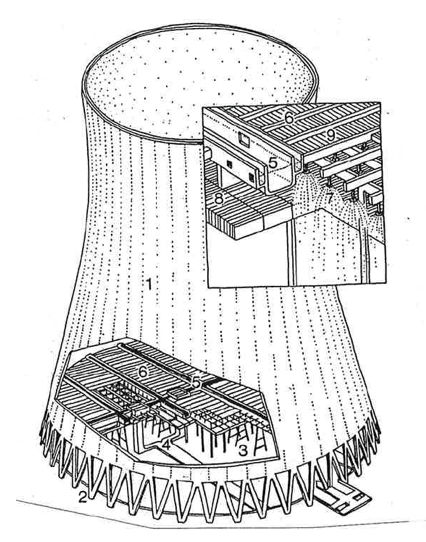 010203040506070809Quelle: PSR/IPPNW